 МУНИЦИПАЛЬНОЕ АВТОНОМНОЕ ДОШКОЛЬНОЕ ОБРАЗОВАТЕЛЬНОЕ УЧРЕЖДЕНИЕ ДЕТСКИЙ САД №1 «СКАЗКА»Конспект коррекционно-развивающего занятия с элементами тренинга для детей с ОВЗ посвященного «Дню Матери»«С любовью  маме помогаем»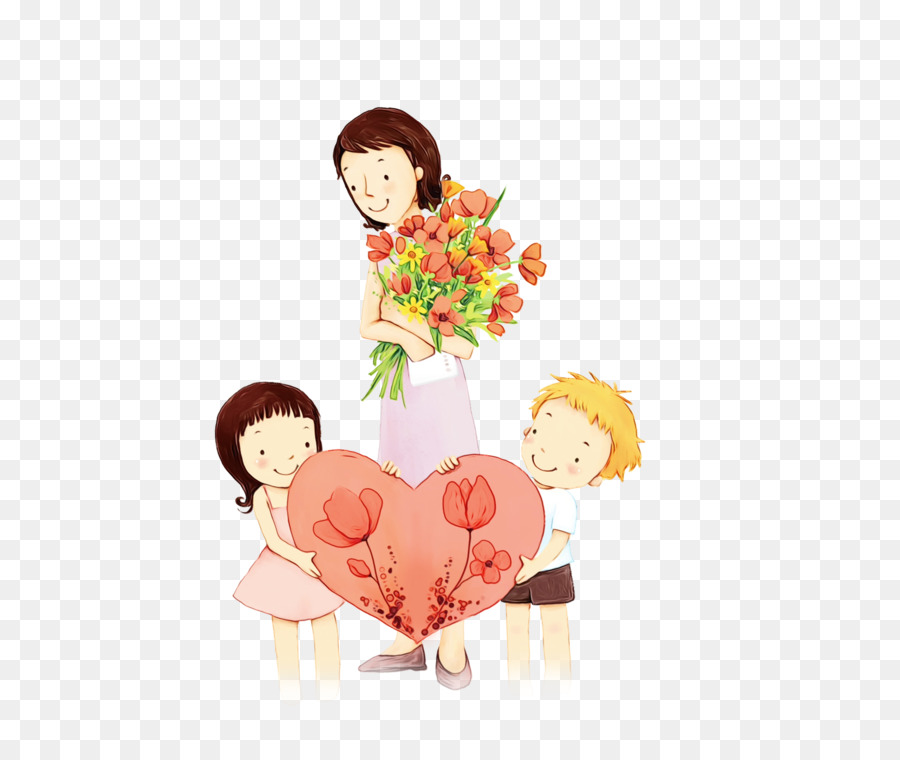 Педагог-психолог Серик Ирина Валерьевнаг. Приморско-АхтарскПояснительная записка.В системе работы нашего детского сада   предусмотрена возможность коррекции детско-родительских отношений и повышения психолого-педагогической компетентности родителей. Работа осуществляется путем организации клубов и тренингов для родителей, совместных игровых занятий родителей с детьми, с одной стороны, и коррекционно-развивающая работа педагога-психолога в НОД с детьми, с другой стороны.   Ниже приведен пример занятия для гармонизации детско-родительских отношений.Психологическое занятие было разработано ко Дню матери и опробовано в старших и  подготовительных логогруппах. В зависимости от уровня развития детей, объем информации и количество игр можно сокращать и наоборот - использовать весь данный материал.Субъект: подгруппа из 4-6 детей  логопедической группы (дети 5-7 лет).Специфика группы воспитанников: дети с различными нарушениями речи и слабым развитием мелко моторных навыков.Направление занятия: коррекционно-развивающее. Содержание образовательной деятельности учитывает возрастные и индивидуальные особенности контингента детей с ОВЗ.Цель: Воспитание любви и уважения к матери,  формирование умения проявлять заботу и внимание; развитие  речевых способностей и мелкой  моторики детей.Образовательные задачи:Закреплять знания детей об окружающем мире в бытовых вопросах;Закреплять умение использовать ласковые слова в общении с родителями и другими детьми;Продолжать формировать понятия: «любовь», «помощь», «забота», «ласка», «нежность»; Обучать приёмам снятия мышечного напряжения.Развивающие задачи:	Продолжать развивать позитивную «Я-концепцию», адекватную самооценку, повышать уверенность детей в себе, через принятие материнской заботы;Развивать эмоциональную сферу детей и нравственные качества;Развивать произвольное внимание, память и мыслительные процессы; воображение; мелкую моторику;Развивать речь и коммуникативные навыки; способность к эмпатии.Воспитательные задачи:Воспитывать способность к оптимальному взаимодействию с окружающим миром через любовь к близким. Воспитывать интерес и внимание к собственным эмоциям и чувствам, а также чувствам окружающих людей, конкретно матери.Используемые методы и приемы:Приемы пространственной организации:-  стоя в кругу;        - сидя на ковре;        - сидя и стоя за столом.Методы стимулирования мотивации учебно-познавательной деятельности:- сюрпризные моменты;- использование игровой оболочки;  -поощрение, похвала.- создание проблемно-игровой ситуации;     - прочтение сказки.            Методы организации учебно-познавательной деятельности:- объяснение;   - беседа;       - рассказ;        - чтение;Оборудование: одежда из фетра, прищепки, игрушечная сушка для белья, карточки-задания; пособие «Швейная фабрика» (рубашки, шнурки и пуговицы) и карточки-задания; магазинные тележки (распечатки), списки покупок, картинки продуктов; коржи для тортов и украшения к ним (распечатки); музыкальная шкатулка и «талисманы».Анализ: Конспект составлен мною самостоятельно и отвечает основным задачам рабочей  программы.  Для реализации каждой задачи используются игровые методы и приемы, что способствует возникновению и поддержанию интереса детей к деятельности. Все задания и упражнения, соответствуют возрастным особенностям старших дошкольников с учетом возможностей здоровья.Выстраивалось занятие с опорой на имеющиеся у детей знания. На занятии я старалась осуществлять личностно-ориентированный подход к детям: всегда была рядом с детьми, уделяла внимание каждому ребенку, создавала ситуации успеха. Для активации мыслительной деятельности, задавались вопросы поискового характера «почему? », «как вы думаете? », «как правильно?».Занятие началось с приветствия и беседы, которые явились организационным моментом и в тоже время способствовали положительному психологическому настрою на дальнейшую деятельность.Чтобы подвести детей к проблеме взаимопомощи в семье, объяснить это  на языке понятном ребенку, была использована терапевтическая сказка. Основная часть занятия была направлена на реализацию поставленных  задач, а также на создание эмоционально-радостногонастроения, как результата действий, направленных на помощь маме.На занятии я чередовала виды деятельности участников, поэтому утомление у детей не наступило. Ребята активно отвечали на поставленные вопросы, испытывали большой интерес к теме, проявляли эмпатию. Эмоциональное состояние детей оставалось положительным на протяжении всего занятия. Сложилась трогательная атмосфера. Музыкальная шкатулка, талисманы для мамы и используемая в завершении игра «Ласковые слова» позволили эмоционально насыщено и логически завершить занятие. Во время рефлексии были подведены итоги занятия и главный вывод тренинга. Считаю, что поставленная цель выполнена,  задачи реализованы. Занятие прошло, как я и планировала. Поведение детей на протяжении всего занятия соответствовало возрастным особенностям.Ход коррекционно-развивающего занятия.I. Организационно-мотивационная часть.1. Кинезиалогическое упражнение-приветствие:Цель: Создание эмоционально-положительного настроя в группе. Психолог: Раз, два, три, в кругу замри! (Дети стоят в кругу)Педагог протягивает руку ладонью вверх рядом стоящему ребенку и обращается: «Здравствуй, …(имя ребенка)!». Ребенок кладет свою руку сверху ладонью вниз и говорит: «Здравствуйте, Ирина Валерьевна!».  Этот же ребенок протягивает другую руку ладонью вверх  следующему ребенку и здоровается с ним таким же образом, и так далее по кругу передается приветствие. Психолог следит за правильностью постановки руки. Когда круг замыкается, дети пожимают друг другу руки проговаривая «Доброе утро всем нам!»Дети присаживаются на стульчики.2. Мотивационная беседа.Цель: Создание теплого нравственного климата между матерями и детьми. Закрепление навыков передачи эмоций и  чувств к маме.  Развитие речевых способностей детей. Активизация процессов мышления.Психолог: Ребята, в конце осени  мы отмечаем самый замечательный и трогательный  праздник.   Кто знает, что это за праздник? (Ответы детей). (Зачастую дети затрудняются ответить на этот вопрос, в любом случае психолог продолжает). Давайте все вместе закроем глаза, я подскажу вам это волшебное слово... Сколько тепла таит в себе это слово, которым называют самого близкого, любимого и единственного человека …Какое оно теплое, нежное, и в тоже время строгое и воспитывающее... Всего две буквы «М» и «А», всего два слога, но сколько в них  силы, любви и тепла... Это самое главное, родное и любимое  слово на земле для каждого из нас... Догадались? (Ответы детей).  Праздник называется «День Матери».     Когда вы были совсем маленькими и не умели говорить, мама понимала вас без словУгадывала, что вы хотите, что у вас   болит.  Мама учила вас ходить, говорить…И первое слово, которое  вы сказали «мама». Мама прочитала вам первую книжку. Мама привела вас за ручку в детский сад.  Как вы волновались и плакали.  А мама сказала, что все будет хорошо. Мама всегда рядом с вами, помогает вам во всем. И даже когда вы вырастите и станете большими, мама все равно будет переживать за вас. - Почему именно мама так нужна и важна для каждого человека?(Ответы детей)- Как вы думаете,  ребята, что делают мамы для своих детей? (Ответы детей)- А нужна ли маме  ваша забота, защита и любовь? (Ответы детей)- Как мы можем проявить свою любовь к маме? (Приветствуются любые ответы, но особо заостряется внимание на теме помощи маме).3.  Терапевтическая сказка «Какая помощь нужна родителям?»Автор: Елена Ульева, «Энциклопедия добрых дел».Цель: Развитие чувства долга и ответственности за свои поступки.Воспитание уважения и бережного отношения к матери. Активизация процессов воображения и концентрации внимания. Дети садятся на ковер.У белочки была очень хорошая мама. И орешки вкусные приносила, и в дупле всегда было чисто и уютно. И красивая, и веселая. Только почему-то она никогда не играла со своей дочкой. Белочка очень обижалась. -У тебя для меня никогда нет времени! – ворчала белочка.- На грибы, орехи, веник есть время. А для меня – родной доченьки – нет!- А почему? – спросила мама. – Сама догадаешься? Орехи сами к нам в гости не придут. Их с ветки сорвать надо. И грибы не прибегут. Разыщи их, в корзинку положи. Тяжелую корзинку домой принеси. А дома меня ждет веник и швабра! Мусор сам из дома не выберется! Его прогонять надо. Потом  грязное в чистое нужно превратить: одежду постирать, посуду помыть. Вот так  и проходит целый день. Для тебя у меня времени совсем не остается.-А давай всю работу вместе победим! – догадалась белочка. – У нас в два раза быстрее получится! Вот и останется время для игр.Так и повелось с тех пор. Мама орехи собирает, дочка – грибы. Мама полы моет, дочка пыль вытирает, мама белье стирает, дочка развешивает. Мама посуду моет, дочка  насухо протирает. Раз, два – и все готово.- Я даже устать не успела! – удивилась мама. – Здорово ты придумала!И на игры время осталось, и на рисование, и на веселые прогулки. Психолог: Как вы считаете, ребята, белочка правильно придумала?Ответы детей подводятся к основному выводу: Если ты хочешь, чтобы родители уделяли тебе больше времени, помогай им!Психолог: Ну а вы, ребята,готовы помогать своей маме?4. Физминутка «Помощники».Давайте вспомним, как нужно помогать маме? Дети становятся в шахматном порядке и  повторяют движения за педагогом, соответственно смыслу стихотворения.1,2,3,4,5  Мамам  надо помогать,Чтобы чистым был наш дом, веником мы пол метем!А теперь без суеты моем тряпкою полы,Всю посуду перемоем, стол к обеду мы накроем,Дружно помогаем маме, мы белье полощем сами.1,2 -потянулись, наклонились,  хорошо мы потрудились.II. Основная часть.1. Игра «Большая стирка». Цель: Прививать  понятие о помощи маме. Научить подбирать предметы одежды и прищепки нужного цвета, ориентируясь на задание. Обогащать словарь детей. Развивать мелкую моторику кистей рук и мышление.Дети стоят вокруг стола.На столе в корзине лежит «мокрая» одежда разных цветов и фасонов. В другой корзине - деревянные прищепки аналогичных цветов. Стоит игровая сушилка для белья.Психолог: Мама постирала одежду и просит вас развесить ее сушить. Мамы очень любят порядок во всем, даже на веревке, и просят вас подбирать цвет прищепки под цвет одежды. А еще у каждого из вас будет свое задание. (Психолог раскладывает перед детьми карточки первого уровня сложности, по количеству детей,  рисунком вниз. Дети тянут задание). Ребята уже знакомы с подобной формой работы по блокам Дьенеша. Психолог объясняет, что означают обозначения на карточках  и дети находят в корзине нужную одежду, ориентируясь на признаки цвета, сезона, «верха-низа» туловища.  Далее, используя нужную прищепку, крепят ее на веревку, проговаривая какой предмет одежды просила повесить мама.Психолог следит за правильностью выполнения задания и помогает в случае затруднения. Учитывая уровень развития детей, психолог аналогично проводит игру с карточками второго уровня сложности с отрицанием признаков.Психолог: Ребята! Вы очень хорошие помощники! А кто из вас помогал маме пришивать пуговицы к одежде? (Ответы детей). Хотите научиться? 2. Игра «Швейная фабрика».Цель: Прививать понятие о помощи маме. Развитие зрительно-моторной координации, концентрации внимания  и зрительного восприятия.Дети сидят за столом.Психолог: Ребята, у каждого из вас есть рубашка. К ней, с помощью шнурка,  нужно пришить  пуговицы. (Дети знакомы с различными видами шнуровок). Посчитайте, сколько пуговиц вам понадобится? (Ответы детей).Правильно - шесть. Завяжем на конце шнурка узелок и вперед! В игре используется  два уровня сложности. Легкий – ребенок «пришивает» любые пуговицы. Усложненный – ребенок «пришивает» пуговицы, ориентируясь на карточку – образец. Выбор задания зависит от уровня развития детей. Педагог следит за правильностью выполнения задания и предлагает помощь детям при затруднениях. Психолог: Я вижу, как вы стараетесь помочь своей маме! Молодцы! 3. Подвижная игра «Ниточка. Иголочка. Узелок».Цель: способствовать самовыражению и физической разгрузке детей. Психолог: Я приглашаю вас встать в круг и поиграть. Когда я скажу «ниточка» - вы опускаете руки вниз и  расслабляете их, они должны висеть как ниточки. Когда скажу «Иголка» - поднимаете руки вверх и напрягаете их – они твердые и острые как иголка. Когда я скажу «Узелок» - вы ставите руки на пояс. Повторяем несколько раз, пока у детей не закрепится навык смены напряжения на расслабление.4.Игра «Магазин».Цель:Прививать  понятие о помощи маме. Развитие памяти и коммуникации детей.Дети сидят за столом. Психолог: Ребята! Продолжаем помогать нашим мамочкам!  В следующей игре вам надо будет представить, что вы повзрослели и стали настолько самостоятельными, что мама может отправить вас в магазин за покупками.  Представили? Тогда каждый из вас получает от мамы свой список покупок. Игра имеет три уровня сложности: список покупок из трех, шести и девяти наименований. Иллюстрации покупок  оформлены на карточках. Выбор задания зависит от уровня развития детей. Психолог: Ваша задача, ребята, запомнить, что вам нужно купить. Пройдет одна минута, и вы отправитесь в магазин.Посчитайте и запомните, сколько наименований продуктов вам надо будет купить.Чтобы облегчить запоминание и развивать словарный запас детей, психолог, обращаясь к каждому ребенку, спрашивает, что  мама попросила его купить.Если ребенок, глядя на картинки,  затрудняется назвать тот или иной продукт, просим помощи других детей. Карточки с заданием убираются. Психолог: Список покупок остается дома, а вы, помощники,  отправляетесь в магазин.Посередине стола разложены в произвольном порядке картинки с продуктами. Каждому ребенку дается магазинная тележка (распечатка). Дети отыскивают по памяти нужные продукты и заполняют тележку. Часто дети прибегают к взаимопомощи, что отмечается психологом в положительном ключе: «Это прекрасно, что у тебя хорошая память, и ты стремишься помочь другу, но давай дадим возможность ему самостоятельно подумать, а вот если он не вспомнит, ты ему поможешь!»Если ребенок не может вспомнить, педагог наводит ребенка подсказками. Это молочные продукты. Это овощ. Это сладкое и т.д.Психолог: Вижу покупки сделаны. Давайте проверим все ли вы купили. Психолог, от лица мамы каждого ребенка (сынок, дочка, ты все купил(а)?), благодарит за помощь и сверяет вместе с ребенком содержимое тележки с заданием на карточке.Психолог: Как здорово! Продукты у мамы есть и теперь она может приготовить для семьи что-нибудь вкусненькое...Например, испечь торт! Ребята, вы любите торт? Поможем маме его украсить?  5. Игра «Домашняя кондитерская». Цель: Прививать понятие о помощи маме. Развитие эстетического вкуса и чувства симметрии, воображения и мелкой моторики.Дети сидят или стоят за столом.В игре используются  формы тортов и множество различных украшений к ним(несколько видов ягод, цветы,  крем, свечи). Пособие ламинировано, многоразового использования. Каждый ребенок получает торт и набор украшений к нему. Психолог отмечает красоту и уникальность каждого торта, украшенного детьми, поощряя комплиментом работу каждого ребенка. Проводит фотосессию с целью дальнейшего показа работ детей на тематических встречах с родителями в детском саду. 6. Диагностическое упражнение «Пожелание маме».После завершения психолог предлагает детям мысленно зажечь свечи на торте и загадать желание про маму. Психолог: Ребята, подумайте, что бы вы пожелали своей мамочке накануне праздника? Повторите ваше желание про себя «Я желаю своей маме, ...». Мысленно задуйте свечи и оно обязательно исполнится! Если кто-то хочет сказать свое пожелание вслух, пожалуйста... мы порадуемся за твою маму вместе! III. Заключительная часть.Дети стоят в кругу.Психолог:Мама  любит вас разных: маленьких и больших, хороших и озорных, весёлых и грустных. Я хочу, чтобы вы заботились и помогали  своей маме. И пусть в каждой семье всегда улыбается ласковое солнышко. А чтобы наши мамы были всегда в хорошем настроении, вы подарите ей талисман, который будет оберегать ее. Подумайте и выберите для своей мамы талисман и мы вместе сделаем  его  волшебным. Дети выбирают из заготовок (солнце, цветок, звезда, сердце, ангел)  понравившийся и складывают в музыкальную шкатулку.Психолог: Ребята! Это волшебная шкатулка. Волшебная она, потому что когда она наполняется ласковыми словами, играет волшебную мелодию.1. Игра «Ласковые слова»Психолог:1,2,3,4,5 будем с вами мы игратьМаму будем мы хвалитьКомплименты ей дарить.Давайте сложим в шкатулку  для наших мам ласковые слова и послушаем волшебную мелодию.Дети по очереди называют маму ласково, говорят комплимент  и «складывают» все в шкатулку, которая после всех слов играет чудесную мелодию. Психолог:Какие чудесные слова мы нашли для наших мам! Теперь каждый день  не забывайте говорить их для мамочки. А талисманы теперь наполнились такой любовью, что будут оберегать ее от всех бед.После выполнения работы, дети рассказывают, почему они выбрали тот или иной талисман. Если ребенок затрудняется психолог направляет: например, «я выбрал для мамы солнышко, потому что оно подарит маме тепло и сияние»; «звезду- она  подарит маме нежный сон»; «сердечко – подарит маме мою любовь»; «цветок – подарит маме красоту и нежность»;  «ангел – любовь и заботу» и  и т.д.Рефлексия.Психолог, обращаясь к детям по очереди, задает вопросы.Какому дню мы посвятили нашу встречу?Чему ты сегодня научился?Что у тебя получилось лучше всего?Что было самым интересным для тебя сегодня?Что было самым трудным для тебя сегодня?Что ты понял сегодня?Психолог: У вас прекрасные и замечательные мамы.  Любите их и  всегда помогайте им. Чаще спрашивайте маму, чем ей помочь и помогайте по дому. Обнимайте ее  чаще  и скажите на ушко самые   нежные слова: «Я люблю тебя».Мама думает о нас каждый день и каждый час!Мамино сердечко бьется и всегда помочь нам рвется.Тук-тук-тук - оно стучит, ни минуточки не спит.Беспокоится за нас каждый миг и каждый час.Мама добрым взглядом греет, мама балует, жалеет.Мама к сердцу прижимает от тревог и бед спасает.Если мамы рядом нет, будто исчезает свет...Грустно сразу и тревожно, жить без мамы не возможно!            До свидания, ребята!Фото приложениеИгра «Большая стирка»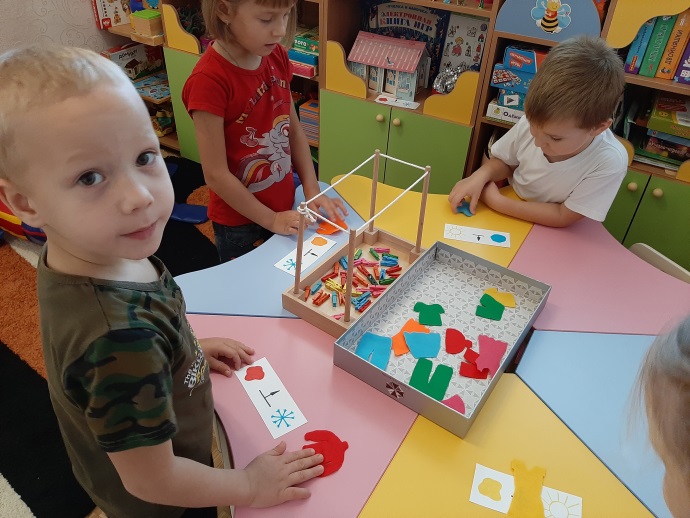 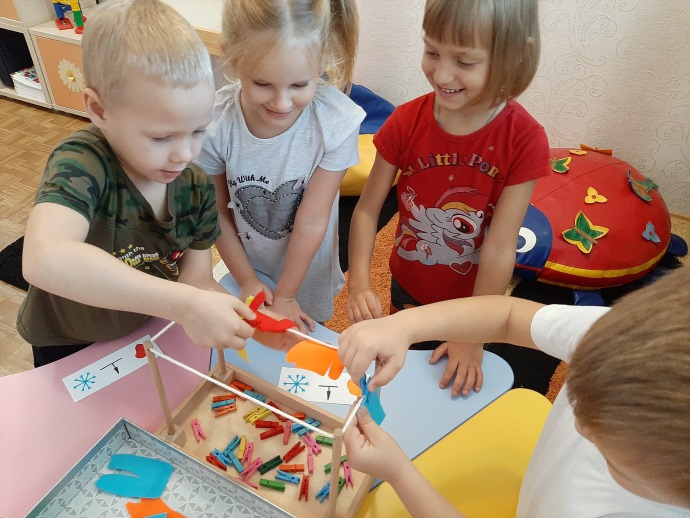 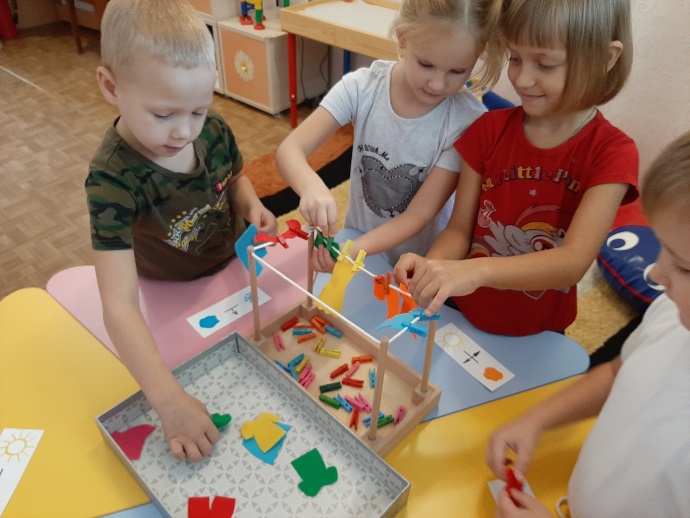 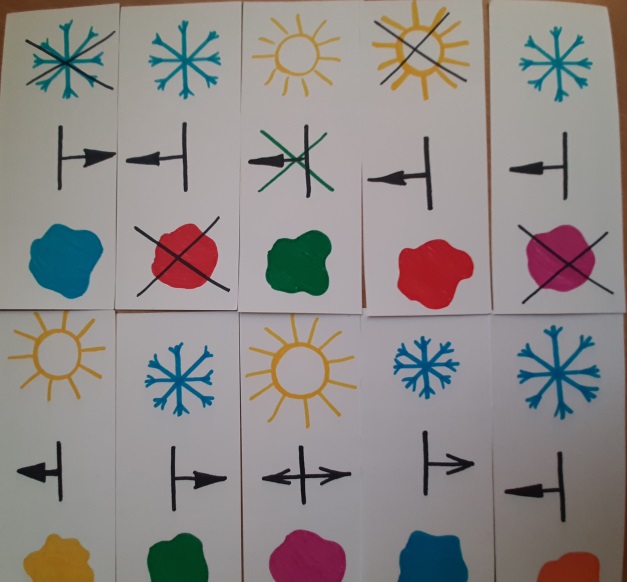 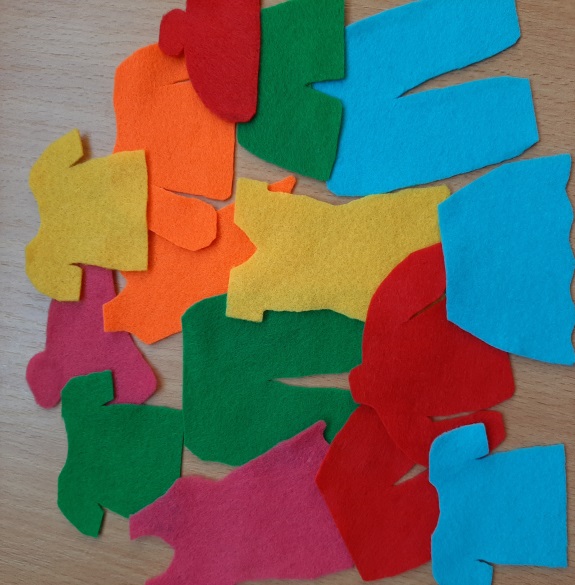 Игра «Швейная фабрика»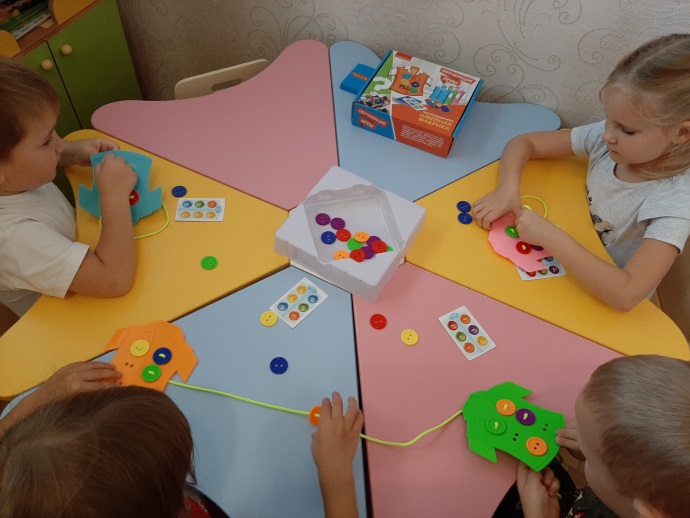 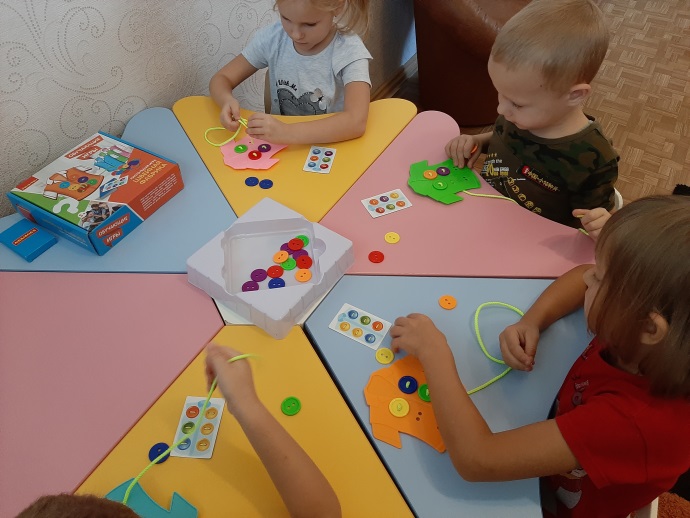 Игра «Магазин»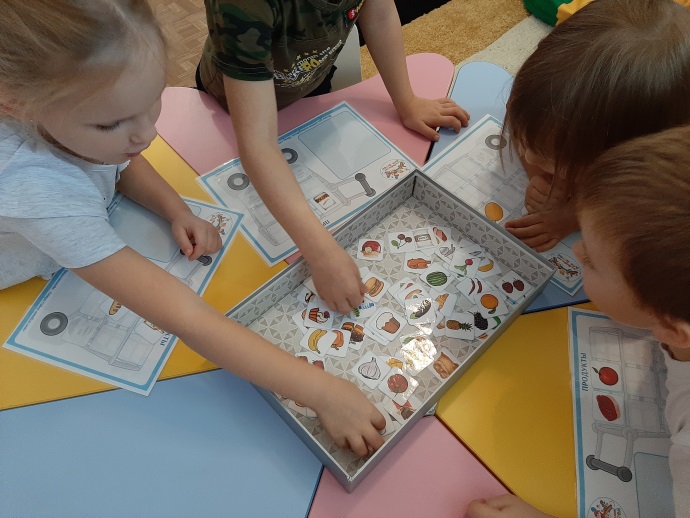 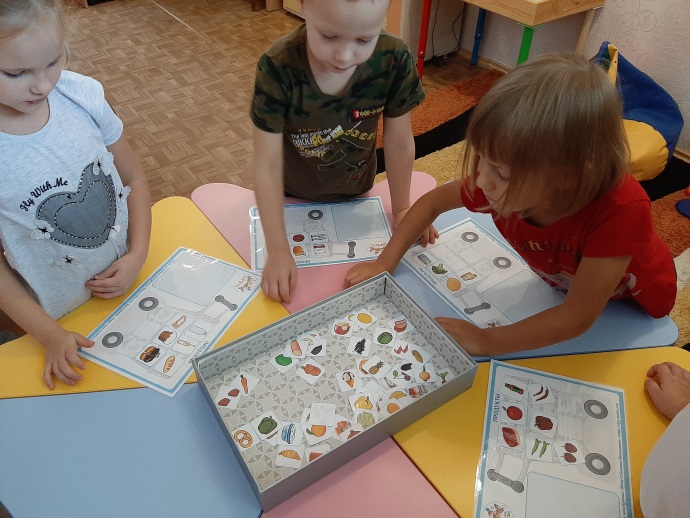 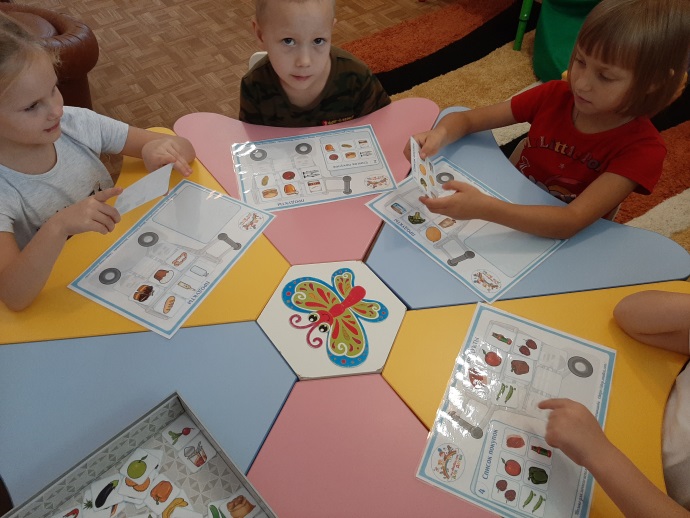 Игра «Домашняя кондитерская»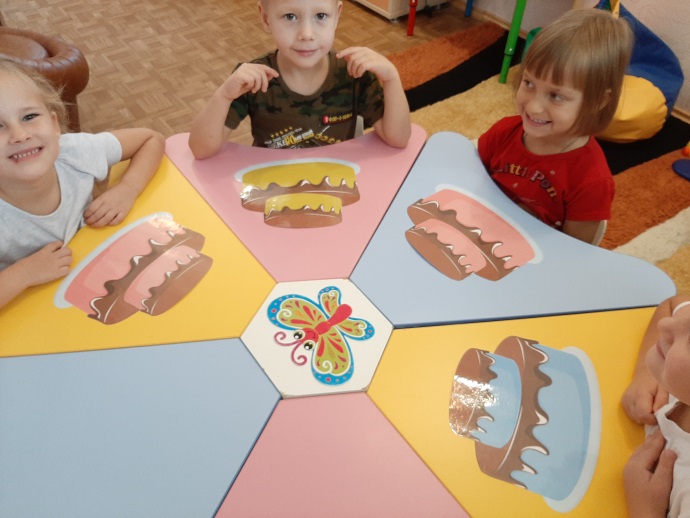 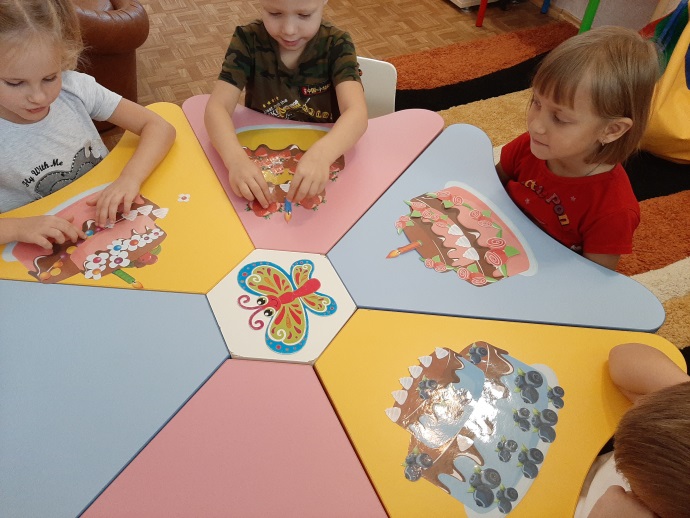 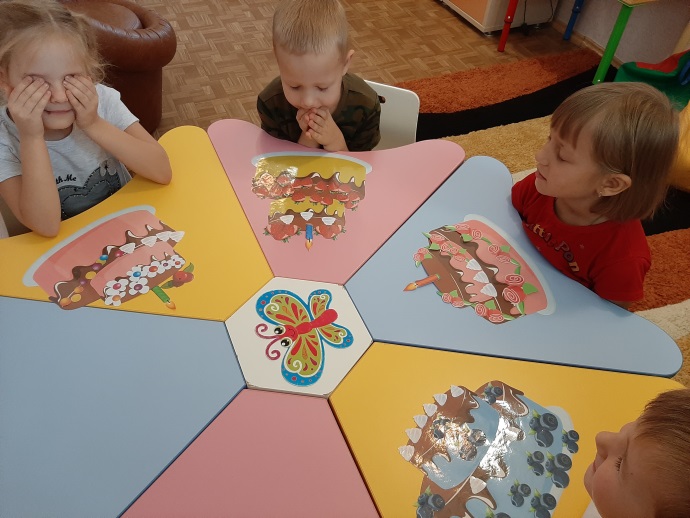 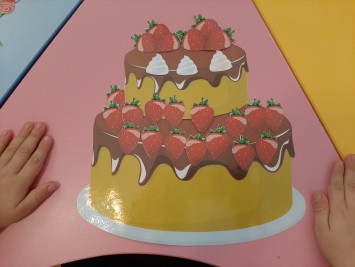 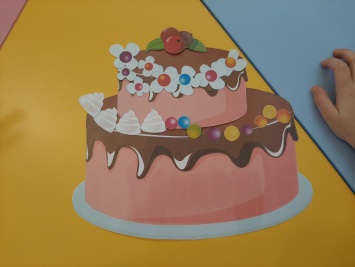 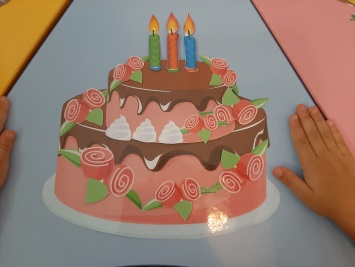 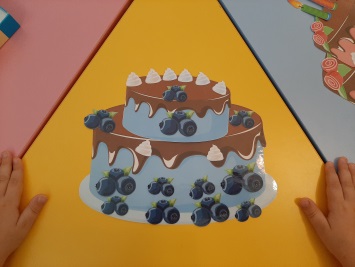 Упражнение «Ласковые слова»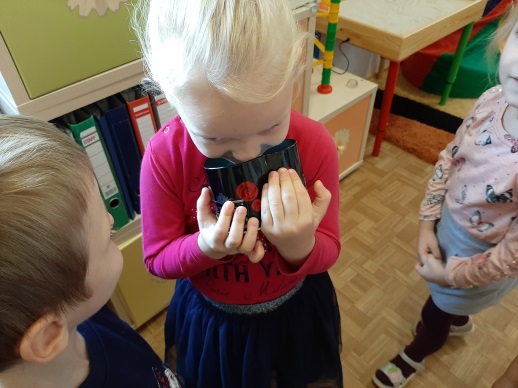 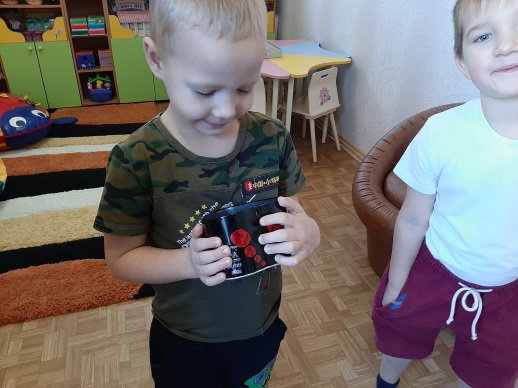 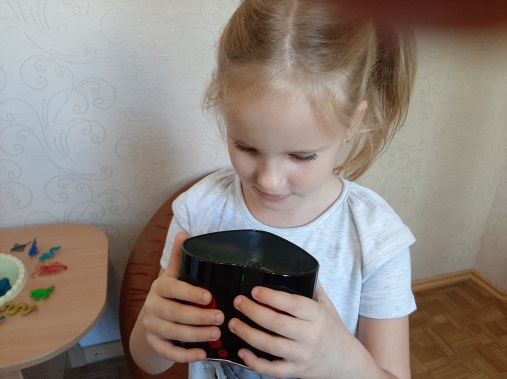 